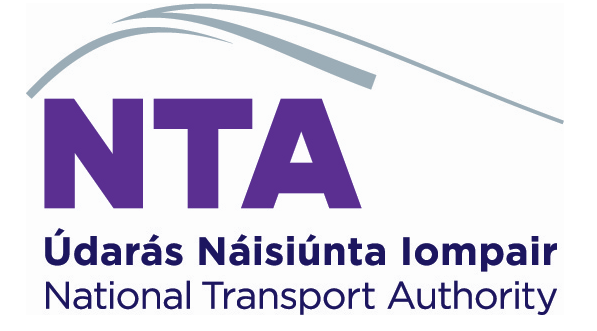 Transport Regulation Executive Officer (Panel)Competition Information BookletPlease read carefullyThe National Transport Authority is committed to a policy of equal opportunity.Overview of the National Transport Authority The National Transport Authority (NTA) is a statutory body established by the Minister for Transport on 1 December 2009. At national level, the Authority has responsibility for securing the provision of public passenger land transport services, including subsidised bus and rail and light rail services.  The Authority also licenses public bus passenger services delivered by private operators and has responsibility for the regulation of the small public service vehicle (SPSV) industry (taxis, hackneys and limousines).  Other areas of responsibility include the State’s rural transport programme, integrated information systems for public transport customers, management of the Integrated Ticketing Scheme for Ireland (the Leap Card system), and regulation of vehicle clamping.Within the Greater Dublin Area (GDA) the Authority carries additional responsibilities including:Strategic planning of transport;Development of an integrated, accessible public transport network;Promoting cycling and walking;Provision of public transport infrastructure generally including light rail, metro and heavy rail; andEffective management of traffic and transport demand. The GDA includes the local authority areas of Dublin City, Fingal, Dún Laoghaire-Rathdown, South Dublin, Kildare, Meath and Wicklow.Currently the Authority is involved in the implementation of a number of major projects and programmes, including the BusConnects programme, Metrolink, the DART+ Programme as well as a cycling infrastructure programme and various other projects and programmes in the sustainable transport area.  In addition, the Authority is currently planning networks of public transport services in several towns throughout the State, and regularly reviews the effectiveness of urban networks in cities outside of the GDA at achieving transport and climate related objectives. Further information on the Authority is available on its website www.nationaltransport.ie The National Transport Authority wishes to establish a panel of suitably experienced and qualified Transport Regulation Executive Officers from which vacancies may be filled as they arise. The panel will be live for one year and may be extended for a further year.Duties and ResponsibilitiesIt is expected that the Executive Officer shall be in a position to deliver on some or all of the following for the public transport licensing and/or compliance teams:Prepare reports and undertake research and analysis, on both a scheduled and ad-hoc basis, to support strategic-decision making within the Directorate;Develop, write and maintain relevant process and information documents and participate in the review of any existing policies and procedures; Complaint and appeal handling to include preliminary review, collation of additional information, investigation and conclusion within prescribed timeframe;Prepare material for reply to Freedom Of Information and Data Protection requests, representations and Parliamentary Questions within required timeframes;Monitor performance of IT systems used with a view to identifying issues and potential improvements and assist with user acceptance testing; Monitor and update the relevant sections of the NTA website; Prepare communications and updates for the regulated industry members and relevant stakeholders;Oversee service delivery e.g. daily, weekly, monthly communications and reporting across suppliers and review of associated budgets;Conduct on-going quality-control to optimise service delivery; Liaise with key stakeholders including consumers, industry, call centre and technology partners; Contribute to the development, evaluation and enhancement of compliance work and enforcement policies within the Directorate;General administration including post and mailbox management to including the handling of queries from external stakeholders within prescribed timeframes; Organise, attend and produce minutes of meetings as required;Provide on-going support to the call centre; andProvide general administrative support within the Directorate and participate in other Authority projects and initiatives as required. Note: The functions and responsibilities initially assigned to the position are based on the current organisational requirements and may be changed from time to time. The person appointed requires the flexibility to fulfil other roles and responsibilities at a similar level within the Authority.Essential CriteriaPlease note:  In order to satisfy the shortlisting panel that you meet these criteria you must explicitly reference how you meet same in your cover letter or CV. Failure to demonstrate these may prevent your application progressing to future shortlisting stages.Each candidate must meet the following requirements at the time of the competition closing:Hold a minimum of a National Framework of Qualifications (NFQ) Level 4 qualification or equivalent;Have a minimum of 2 years’ recent satisfactory experience in a relevant field including experience in  at least 2 of the following areas:Data analysis; Report preparation;Working to, updating and maintaining team processes and associated documents; andCustomer service: may include complaint or case handling in accordance with procedures and within prescribed timeframes;Service provider point of contact; experience may include: being the lead contact point for service provider communications, regular reporting, or budget/invoice reviews;Demonstrate the ability to work within, and contribute positively to, multi –disciplinary teams;Demonstrate strong report writing skills, including through the application process for this panel position; andBe skilled in the use of MS office applications – Excel, PowerPoint and Outlook.Desirable CriteriaPlease note:  Should further shortlisting be required after essential criteria above, a selection of the following may be assessed. The ideal candidate will also:Demonstrate experience of working within a regulatory/licensing/compliance function or similar;Have training in, and knowledge of, legislation and processes relating to both Freedom of Information and Data Protection;Demonstrate an ability to monitor performance of IT systems with a view to identifying issues and potential improvements and assist with user acceptance testing;Demonstrate an understanding of public transport policy and transport regulation in Ireland; andDemonstrate understanding and knowledge of public sector procurement policies and practice.RemunerationSalary Grade:			Executive OfficerSalary Scale:			34,562, €36,464, €37,538, €39,634, €41,513, €43,330, €45,141, €46,914, €48,705, 			€50,446, €52,264, €53,482, €55,219, €56,969Personal Pension Contribution (PPC) rate.  This salary is payable to an individual who is required to make a personal pension contribution (PPC) to their main pension (in general those persons whose initial appointment to the Public Service is on or after 6th April 1995).€33,017, €35,164, €36,014, €37,845, €39,626, €41,356, €43,074, €44,757, €46,458, €48,112, €49,814, €50,953, €52,584, €54,231Non Personal Pension Contribution (non-PPC) rate. This salary is payable to an individual who is not required to make a personal pension contribution (PPC) to their main pension scheme.Annual Leave:	23 days per annum. This leave is on the basis of a five day week and is exclusive of the usual public holidays.Note:entry will be at point 1 of the scale and will not be subject to negotiation;different pay and conditions may apply if, immediately prior to appointment the appointee is already a serving Civil Servant or Public Servant;the rate of remuneration may be adjusted from time to time in line with Government pay policy.Contract:	             Permanent Contract Probation:	There is a 6 month probationary period which may at the discretion of the CEO be extended to 10 months. Selection ProcessPrior to completing your application please read the Important Candidate Information Booklet on our careers page here: www.nationaltransport.ie/about-us/careersHow to ApplyPlease submit your application in one single word document or PDF referencing the title of the role you wish to apply for in the subject of the email to careers@nationaltransport.ie with the following:A comprehensive cover letter outlining why you wish to be considered for the post and where you believe your skills and experience meet the requirements for the role of Transport Regulation Executive Officer; andA comprehensive CV (not to exceed 3 pages). Please note that omission of any or part of the 2 requested documents, as set out above, will render the application incomplete. Incomplete applications will not be considered for the next stage of the selection process. Closing DateThe closing date and time for applications is strictly 12pm (noon) on 5th April 2024.  Applications received after the specified deadline cannot be accepted. If you do not receive an acknowledgement of receipt of your application within 2 working days of applying, please email careers@nationaltransport.ie.Transport Regulation Executive Officer - Key Competencies Position:                                      Transport Regulation Executive OfficerGrade:	           Executive OfficerDirectorate:	           Transport Regulation                 Location:	                          Blended work model with office location(s) in Dublin 2                                                      The NTA is consolidating its office locations later in 2024                                                       to brand new office space in Haymarket, Smithfield, Dublin 7 Starting salary:                           €34,562Closing date for receipt of completed applications:12pm (noon) on Friday, 5th April 2024Contact: careers@nationaltransport.iePeople ManagementConsults and encourages the full engagement of the team, encouraging open and constructive discussionsaround work issuesPeople ManagementGets the best out of individuals and the team, encouraging good performance and addressing any performance issues that may arisePeople ManagementValues and supports the development of others and the teamPeople ManagementEncourages and supports new and more effective ways of working People ManagementDeals with tensions within the team in a constructive fashionPeople ManagementEncourages, listens to and acts on feedback from the team to make improvements People ManagementActively shares information, knowledge and expertise to help the team to meet its objectivesAnalysis & Decision MakingEffectively deals with a wide range of information sources, investigating all relevant issuesAnalysis & Decision MakingUnderstands the practical implication of information in relation to the broader context in which s/he works –procedures, divisional objectives etcAnalysis & Decision MakingIdentifies and understands key issues and trendsAnalysis & Decision MakingCorrectly extracts & interprets numerical information, conducting accurate numerical calculationsAnalysis & Decision MakingDraws accurate conclusions & makes balanced and fair recommendations backed up with evidenceDelivery of ResultsTakes ownership of tasks and is determined to see them through to a satisfactory conclusionDelivery of ResultsIs logical and pragmatic in approach, setting objectives and delivering the best possible results with theresources available through effective prioritisationDelivery of ResultsConstructively challenges existing approaches to improve efficient customer service deliveryDelivery of ResultsAccurately estimates time parameters for project, making contingencies to overcome obstaclesDelivery of ResultsMinimises errors, reviewing learning and ensuring remedies are in placeDelivery of ResultsMaximises the input of own team in ensuring effective delivery of resultsDelivery of ResultsEnsures proper service delivery procedures/protocols/reviews are in place and implementedInterpersonal & Communication SkillsModifies communication approach to suit the needs of a situation/ audienceInterpersonal & Communication SkillsActively listens to the views of othersInterpersonal & Communication SkillsLiaises with other groups to gain co-operation.Interpersonal & Communication SkillsNegotiates, where necessary, in order to reach a satisfactory outcomeInterpersonal & Communication SkillsMaintains a focus on dealing with customers in an effective, efficient and respectful mannerInterpersonal & Communication SkillsIs assertive and professional when dealing with challenging issuesInterpersonal & Communication SkillsExpresses self in a clear and articulate manner when speaking and in writingSpecialist Knowledge, Expertise and Self DevelopmentDisplays high levels of skills/ expertise in own area and provides guidance to colleaguesSpecialist Knowledge, Expertise and Self DevelopmentHas a clear understanding of the role, objectives and targets and how they support the service delivered by theunit and Department/ Organisation and can communicate this to the teamSpecialist Knowledge, Expertise and Self DevelopmentLeads by example, demonstrating the importance of development by setting time aside for developmentinitiatives for self and the teamDrive & Commitment to Public Service ValuesIs committed to the role, consistently striving to perform at a high levelDrive & Commitment to Public Service ValuesDemonstrates flexibility and openness to changeDrive & Commitment to Public Service ValuesIs resilient and perseveres to obtain objectives despite obstacles or setbacksDrive & Commitment to Public Service ValuesEnsures that customer service is at the heart of own/team workDrive & Commitment to Public Service ValuesIs personally honest and trustworthyDrive & Commitment to Public Service ValuesActs with integrity and encourages this in others